Aanmelding Eerste H. Communie 2023-2024	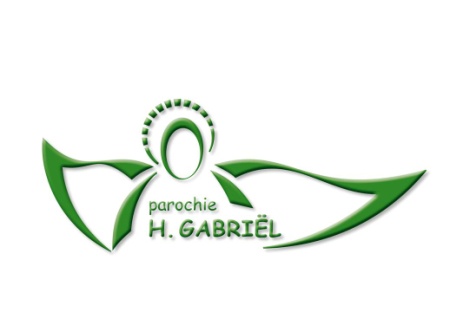 Wilt u dit aanmeldformulier inleveren voor 23 oktober 2023 via mailadres eerstecommunie@parochiegabriel.nl 	Hartelijk dank!
Nog vragen? Bel dan met Carmen 0612278256 of mail werkgroepeerstecommunie1@parochiegabriel.nl Voornaam kindDoopnamen kindAchternaam kindNaam ouders/verzorgersAdresPostcode en woonplaatsTelefoonnummerMobiele nummerE-mailadres oudersGeboortedatum kindSchool naam en plaatsGedooptjakerkplaatsdatumneeJa/neeIk heb interesse voor de werkgroep eerste communieIk heb interesse voor de werkgroep eerste communieIk heb interesse voor de werkgroep eerste communieIk geef toestemming om tijdens activiteiten foto’s en filmpjes te maken en deze te gebruiken voor het parochieblad, facebook etc.Graag doorhalen wat niet van toepassing is.Ik geef toestemming om tijdens activiteiten foto’s en filmpjes te maken en deze te gebruiken voor het parochieblad, facebook etc.Graag doorhalen wat niet van toepassing is.Ik geef toestemming om tijdens activiteiten foto’s en filmpjes te maken en deze te gebruiken voor het parochieblad, facebook etc.Graag doorhalen wat niet van toepassing is.JaNee